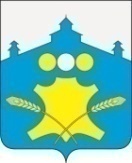 АдминистрацияБольшемурашкинского муниципального районаНижегородской областиПОСТАНОВЛЕНИЕ                       06.11.2019                          07.11.2019г.  Сл-106-341148/19           № 384О внесении дополнений в Документ планирования регулярных перевозок транспортом общего пользования в границах Большемурашкинского муниципального района, утвержденный постановлением № 449 от 15.11.2018            В соответствии с п.9 ст.39 Федерального закона от 13 июля 2015 года № 220-ФЗ «Об организации регулярных перевозок пассажиров и багажа автомобильным транспортом и городским наземным электрическим транспортом в Российской Федерации и о внесении изменений в отдельные законодательные акты Российской Федерации» администрация Большемурашкинского муниципального района  п о с т а н о в л я е т:     1.Дополнить    Документ     планирования     регулярных    перевозок    транспортом    общего пользования в границах Большемурашкинского муниципального района, утвержденный  постановлением № 449 от 15.11.2018,  пунктом 2.6 в следующей редакции:      «2.6. Регулярные перевозки, частично оплачиваемые за счет средств местного бюджета и указанные в документе планирования регулярных перевозок транспортом общего пользования в границах Большемурашкинского муниципального района, осуществляются без заключения муниципального контракта сроком до 13.07.2020 года».     2.Управлению делами обеспечить размещение настоящего постановления на официальном сайте администрации Большемурашкинского муниципального района Нижегородской области в информационно-телекоммуникационной свети Интернет.     3..Контроль за исполнением настоящего постановления возложить на заместителя главы администрации муниципального района Р.Е.Даранова.Глава местного самоуправления                                                                                          Н.А.БеляковСОГЛАСОВАНО:Председатель комитета поуправлению экономикой                                                                           Р.Е.ДарановУправляющий делами                                                                                И.Д.СадковаНачальник сектора правовой,организационной, кадровой работыи информационного обеспечения                                                            Г.М.Лазарева